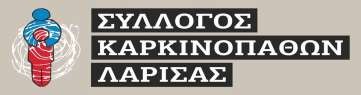 Φόρμα καταγραφής στοιχείων υποψήφιων εθελοντώνΔημογραφικά ΣτοιχείαΌνομ/μο:Ηλικία:Μορφωτικό επίπεδο:Επάγγελμα:Διεύθυνση Κατοικίας:Τηλέφωνο (σταθερό & κινητό):Email:Facebook :Έχετε προηγούμενη εμπειρία σε εθελοντισμό;   Ναι.. Όχι..Αν Ναι που :Μάθατε για το σύλλογο από :Ποια είναι τα ενδιαφέροντα/χόμπυ σας :Παρακάτω ακολουθούν οι δύο (2) βασικές κατηγορίες εθελοντικής προσφοράς.Η πρώτη (Α) αφορά στην άμεση επαφή εθελοντή και ασθενή και η δεύτερη (Β) στηστήριξη των δραστηριοτήτων του Συλλόγου και την καθημερινή εύρυθμη λειτουργία του γραφείου.Γνωρίζοντας τα δυνατά σας σημεία, έχετε τη δυνατότητα να επιλέξετε τις δύο κατηγορίες που σας εκφράζουν περισσότερο και επιθυμείτε να συμμετέχετε σε αυτές.Α. Εθελοντική Προσφορά που σχετίζεται άμεσα με τον ασθενή Υποστήριξη ασθενών ή/και συγγενών σε νοσοκομεία Διανομή εντύπων του Συλλόγου σε νοσοκομεία Συνοδεία των ασθενών για Θεραπεία ή εξετάσειςΔιευθέτηση καθημερινών πρακτικών θεμάτων σε ασθενείς που αντιμετωπίζουν κινητικά προβλήματα (π.χ. ΙΚΑ για τα φάρμακα, Κ.Ε.Π πληρωμή λογαριασμών ΔΕΗ, ΟΤΕ κ.α.)Β. Εθελοντική προσφορά που σχετίζεται με δραστηριότητες του Συλλόγου και την καθημερινή στήριξη του γραφείουΓραμματειακή & οργανωτική υποστήριξη Παραλαβή κουμπαράδωνΥποστήριξη στη διοργάνωση εκδηλώσεων του Συλλόγου (ημερίδων, σεμιναρίων, open day κ.α.)Υποστήριξη της συμμετοχής του Συλλόγου σε εκδηλώσεις, ημερίδεςΠαρατηρήσεις – Σχόλια: